EVENT PROPOSAL FORM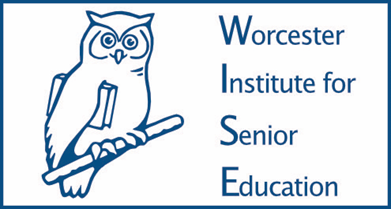 Brief Description of Event:PricingREASON FOR EVENT DISAPPROVAL: ______________________________________________________EVENT APPROVED:  ___________________________________________________________________				               Signature: Executive DirectorYour Name:Phone:Email:Title of Event:Date of Event:Location:Maximum Attendance:Transportation (company & pp)$$Dining (establishment & pp)$$Admission (pp)$$Total PP $$WISE Subsidy Needed? Yes: $_________No________